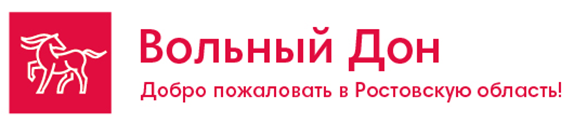 Добро пожаловать на Дон Сборный тур от 2-х человекРостов-на-Дону-Таганрог-Новочеркасск-Старочеркасская. 3 дня/2 ночи. с 03.01. по 05.01.2022Стоимость тура на одного челПрограмма тура:Отели: «Маринс Парк отель Ростов» 3*- центр города - визитная карточка Донского региона. Он находится в центре Ростова-на-Дону, в трех минутах езды от железнодорожного вокзала, в часе езды от аэропорта «Платов». Его шестиэтажное здание стоит прямо на пересечении Буденновского проспекта и Красноармейской улицы. Прямо перед центральным входом находится удобная транспортная развязка. Она поможет легко и просто добраться до любой точки города на общественном транспорте.Гостиница «Старый Ростов» 3* находится в самом центре города Ростов-на-Дону. Благодаря выгодному расположению, гости отеля смогут без хлопот добраться до нужного места. Удобная транспортная развязка. В шаговой доступности набережная.Интерьер всех номеров выполнен в классическом стиле. Оснащены телевизором с плоским экраном, холодильником и кондиционером. В каждом номере есть подключение к бесплатному интернету посредством WI-FI.В ресторане гостиницы гостей ждет домашняя кавказская кухня, в баре можно заказать различные напиткиМенеджер: Аржанова Дарья (863)2441-13-63; 244-15-63;  269-88-89. E-mail: radugaavto@mail.ruВ стоимость тура включено:Дополнительно оплачивается по желанию:проживание в отеле 2 ночи;транспортное обслуживание по маршруту; обзорная экскурсия в Ростове-на-Дону;обзорная экскурсия в Таганроге;обзорная экскурсия в Старочеркасской;обзорная экскурсия по Новочеркасскууслуги экскурсовода туроператора;2 завтрака дегустация на ремесленной сыроварне личные расходы;питание, не входящее в программу тура;входные билеты и экскурсионное обслуживание в музеяхотели:2-х местный1-но местныйотель «Старый Ростов» 3* центр города14500 руб.16200 руб.«Маринс парк отель-Ростов»3*-центр города15400 руб.17600 руб.1 деньМы рады приветствовать гостей на Донской земле! И надеемся, что за эти три дня вы не только увидите много нового, но и зарядитесь энергией южного города и казачьих станиц!  Самостоятельное заселение в гостиницу (трансфер аэропорт-отель, ж\д вокзал – отель – за доп.плату) Встреча с экскурсоводом в 14:00 в фойе отеля. Знакомство с Донской землей начнется с обзорной автобусно-пешеходной экскурсии (продолжительность - 3 часа)В ходе автобусно-пешеходной экскурсии по городу вы познакомитесь с историей крупнейшего на Юге России города Ростова-на-Дону, его культурой, архитектурой, личностями и современным обликом Южной столицы. Вас ждет осмотр основных достопримечательностей: старинные купеческие особняки на главной улице, исторические площади, монументы и памятники, шедевр архитектуры мирового значения – здание Театра Драмы им. М.Горького. На Соборной площади вы полюбуетесь главным городским собором и его изящной колокольней. И, конечно, мы подышим речным воздухом, полюбуемся левым и правым берегами реки Дон, пройдясь по набережным  города.Общее время программы 1 дня – 3 часа. Свободное время. Желающие могут посетить одно из примечательных мест нашего города раковарню «Раки и гады», где под бокал крафтового пива попробовать знаменитых донских раков, посетить театр.Так же можно прогуляться по вечернему городу, посидеть в одной из уютных кофеен или в баре. 2 деньЗавтрак в отеле. 09:00 – Загородная автобусная экскурсия в г. Таганрог- «Город у моря». (ок.60 км- дорога займет 1,5 часа).Прибытие в город Таганрог –Морской и тёплый Таганрог — торговый центр юга имперской России и родной город Антоши Чехонте, способный очаровать своими красками и неторопливым ритмом жизни. Таганрог был основан Петром I.  Это первый в истории России порт на открытом морском побережье; первая военно-морская база российского флота и первый в истории нашей страны город, выстроенный по регулярному плану. Это наглядный пример неумной энергии человека, с одной стороны, и тихая размеренная жизнь южного города, с другой. Знакомство с городом мы начнем с внешнего осмотра Домика А. П. Чехова, который был открыт в 1926 году. Музей расположен в небольшом флигеле купца А Д. Гнутова. В этом доме родился третий сын Чеховых – Антон. Дальше отправимся к «Лавке Чеховых» (которая работает и в наше время и как музей, и как историческая чайная лавка), увидим Литературный музей им. А. П. Чехова (расположен в здании бывшей мужской классической гимназии, в которой учился писатель). Экспозиция музея представляет собой не только изучение жизни и творчества Антона Павловича Чехова, но и влияние города на его произведения. Предлагаем на выбор посещение одного из музеев.Во время экскурсионной программы можно пообедать (доп.плата) в кафе города, а затем продолжим знакомство с историко-архитектурной заповедной частью Таганрога. Увидим памятник основателю Таганрога - Петру I, старейшую церковь Таганрога-Свято-Никольский храм, солнечные часы (гномон), каменную лестницу, ведущую к набережной Таганрогского залива Азовского моря. Ну и конечно прогуляемся по великолепной набережной, которая является украшением города и подышим морским воздухом. Возвращение в Ростов-на-Дону. Общее время программы 2 дня – 7 часов.3 деньЗавтрак. 09-00 Освобождение номеров.Садимся в автобус и отправляемся на экскурсию, в станицу Старочеркасскую. Станица в Аксайском районе Ростовской области известна как столица донского казачества и место рождения генерала Матвея Платова, имя которого носит международный аэропорт г.Ростова-на-Дону. Донская Венеция – так любовно на Дону и в России называли станицу Старочеркасскую. История станицы – это живая история донского казачества. Вас ждет пешеходная экскурсия по историческому центру бывшей столицы вольного донского казачества, знакомство с особенностями казачьей архитектуры, укладом жизни и быта казаков. Мы увидим усадьбу атаманов Ефремовых - единственный сохранившийся на Дону целостный архитектурный ансамбль XVIII –XX вв.;Не оставит равнодушным и главная достопримечательность станицы - Войсковой Воскресенский девятиглавый войсковой собор, построенный в начале XVIII века. Это первый на Дону каменный православный храм, сохранившийся до наших дней. В 6-ярусном иконостасе Войскового Воскресенского собора свыше 150 икон, миниатюр и т.д. Храмовая икона имеет авторскую подпись. Здесь находится цепь Степана Разина, в которую он был закован перед отправкой в Москву.  Далее наш путь лежит в славный Новочеркасск - последнюю столицу донского казачества, а также казачества России и Зарубежья. Город выделяется как своей славной историей, так и своим особым обликом. Новочеркасск задуман и основан в 1805 году как новая столица Области Войска Донского. Самобытность городу придает сочетание зданий классических стилей и типичных казачьих куреней. Господствующее положение в архитектурном ансамбле Новочеркасска занимает главный храм донского казачества - Вознесенский войсковой патриарший собор, второй в России имеющий такой статус, после Московского Успенского собора. Мы обязательно зайдем в него. На главной площади города осмотр исторических памятников знаменитому донскому атаману и покорителю Сибири Ермаку, генералу Я. П. Бакланову и основателю Новочеркасска М. И. Платову. После экскурсии мы отправимся в гости на ремесленную сыроварню «Де Волан». Кстати, ее название связано с историей Новочеркасска. Как? Об этом, о том, как производится сыры, какие сорта существуют и в чем особенность каждого сорта, вы узнаете из рассказа владельца сыроварни. А еще мы продегустируем 4 вида ремесленного хлеба, 10 сортов ремесленного сыра, 6 сортов фермерского вина и несколько сортов крафтового пива! А ведущие «колядовщики» развеселят гостей песнями, викторинами и конкурсами.Желающие смогут купить понравившийся сыр, хлеб в лавке при сыроварне.Трансфер в аэропорт/на ж/д вокзал. Отъезд/вылет желательно планировать после 19 часов.Общее время программы 3 дня – 8 часов